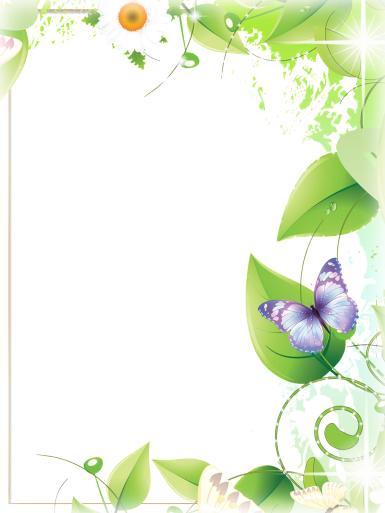 Всероссийский уровеньВсероссийский уровеньВсероссийский уровень№Название мероприятияРезультатВсероссийский конкур лучших волонтёрских инициатив «Доброволец России – 2020» номинация «Уверенные в будущем»Участники заявочного этапа/сертификатУчастники четверти финала/сертификатВсероссийский конкур лучших волонтёрских инициатив «Доброволец России – 2020» номинация «Доброе дело»Участники конкурса/сертификатВсероссийский проект «Эко-тренд» 2019-2020 г.Сертификат Международная акция «Сад памяти- 2020»сертификатыМеждународная акция «Сад памяти- 2021»сертификатыМеждународная акция «Сад памяти- 2022»сертификатыВсероссийский субботник «Зелёная Россия» в рамках реализации эколого-патриотического проекта «Лес Победы»-2022сертификатыВсероссийская олимпиада школьников по экологии-20212 диплома победителяВсероссийского урока «Эколята - молодые защитники природы» -2022,2023участникиВсероссийский фестиваль ЭкоГТО-2023Благодарность, сертификатыВсероссийские акции РДШ, РДДМ:Всероссийские акции РДШ, РДДМ:Всероссийские акции РДШ, РДДМ:«Стражи земли»благодарность«Сделано с заботой»благодарность«Вместе ярче»благодарность«Экодежурство по стране»благодарность«Экодежурный по стране»благодарностьМеждународная акция «Час Земли»Сертификаты- Всероссийская акция , посвященная международному Дню земли в формате дней единых действий.Сертификаты Всероссийская акция «Мой космос»Сертификаты Всероссийский День землиВсероссийскийэкосубботник «Мы вместе»Сертификаты Всероссийский день защиты окружающей среды и День Эколога- 2021Сертификаты Региональный уровеньРегиональный уровеньРегиональный уровеньОбластной смотр агроэкологических и природоохранных объединений обучающихся, учебно-опытных участков, опытнической , исследовательской работы обучающихся в области биологии и экологии. – 2019 гПобедители в номинации «Природоохранное сообщество»/грамотаТворческий экологический марафон « Биоразнообразие – основа здоровья Земли – 2020г.»Зерюкина Е.Е./участникиРегиональный фестиваль «Экология в системе культур»-2021Бессонова О.Ю./поощрительная грамотаЗерюкина Е.Е./ поощрительная грамотаРегиональный конкурс «Дикорастущие первоцветы Орловской области» - 2021Симонов А./Победитель III степениФлешмоб  для обучающихся и педагогов Орловской области "Экорепортёр", посвященный  Всемирному Дню окружающей среды и Дню эколога.Климова Е.Сухорукова М.Бессонова С.Незамова О.Анисимов Д.1-4 классИсаева С.Казакова К.Башкирова З.5-7 класс/Сертификаты участниковРегиональный классный час «Экология и энергосбережение – 2021»участникиОбластной конкурс –выставка «Юннат-2021»Участники/сертификатРегиональный смотр – конкурс образовательных организаций и учебно – опытных участков общеобразовательных организаций Болховского района Орловской области в номинации «Учебно – опытный участок»-2021Диплом победителяРегиональный классный час по теме : «Экология и энергосбережения»-2021, 2022участникиОбластной смотр агроэкологических и природоохранных объединений обучающихся, учебно – опытных участков, опытнической, исследовательской работы обучающихся в области биологии и экологии в номинации «Природоохранное объединение образовательной организации»-20212 местоРегиональный фестиваль «Экологические грани народной культуры Орловского края» в этапе «Лаборатория «Народный лекарь»- 2022ЛауреатыОбластной заочный конкурс «Юный любитель сельскохозяйственных животных»-2022участникиРегиональный конкурс «Дикорастущие первоцветы Орловской области», в рамках празднования Международного дня биологического разнообразия в номинации «Фотогербарий»-20221 местоРегиональный конкурс «Эко - перезагрузка»Диплом 2 степениРегиональный конкурс по озеленению и благоустройству территорий общеобразовательных учреждений «Лучший пришкольный участок-2023»Диплом призёраМуниципальный уровеньМуниципальный уровеньМуниципальный уровеньСмотр конкурс учебно–опытных участков.2021 год – 1 место/приказ2022-2 место2023 -1 местоПионерская игра «Люби и знай любимый край»1 место /грамота  Совместное участие с представителями  КУ «Болховское лесничество» во Всероссийской акции «Сад Памяти»Статья в газете «Болховские куранты»Районный смотр-конкурс молодых лидеров «Хочу делать добро»2 место /Грамота участников в номинации «Волонтёрский отряд»Заочный районный конкурс «Дорога добра», посвященный Всемирному Дню волонтёров1 место/ ГрамотаПионерская акция «Мы в ответе за тех , кого приручили»-20221 место, в номинации «Мой питомец»1 место, в номинации «Буклет»Районный фестиваль «Обрядовая культура Болховского края»-20221 место в номинации «Народный праздник»Участие в конференциях, семинарахУчастие в конференциях, семинарахУчастие в конференциях, семинарахРасширенное заседание ФИП- 2020Зерюкина Е.Е.-учитель биологии и химии, руководитель УОУ МБОУ «Гнездиловская СОШ»Региональный информационно-методический семинар «Социальное и педагогическое партнёрство в содействии развитию ситемы экологического образования и просвещения в образовательных организациях Орловской области»- 2021Зерюкина Е.Е.-учитель биологии и химии, руководитель УОУ МБОУ «Гнездиловская СОШ»Региональный информационно-методический семинар «Экологическое образование в соответствии с концепцией «Экология в системе культуры»Зерюкина Е.Е.-учитель биологии и химии, руководитель УОУ МБОУ «Гнездиловская СОШ»Региональный семинар «экологическое объединение как форма  внеурочной деятельности и дополнительного образования обучающихся» Зерюкина Е.Е.-учитель биологии и химии, руководитель УОУ МБОУ «Гнездиловская СОШ»Областное выездное заседание-семинар «Современная концепция экологического образования региона как системообразующий фактор формирования экоцентрического типа сознания учащихся» Зерюкина Е.Е.-учитель биологии и химии, руководитель УОУ МБОУ «Гнездиловская СОШ»Комплексная экскурсия «Экологическими тропами Орловского полесья»-202219 октября 2022Зерюкина Е.Е.-учитель биологии и химии, руководитель УОУ МБОУ «Гнездиловская СОШ»Региональный информационно, проблемно-методический семинар «О задача-х и направлениях работы региональной инновационной площадки «Формирование экоцентрического мышления обучающихся как приоритетное направление экологического образования.-2023Зерюкина Е.Е.-учитель биологии и химии, руководитель УОУ МБОУ «Гнездиловская СОШ»